 Board of Examiners forSpeech-Language Pathology and AudiologyBoard MembersDr. Vernon N. Mullins, Au.D, CCC-A, PresidentVickie Pullins, M.A., CCC-SLP, SecretaryDr. Michael J. Zagarella, Au.D., CCC-AErin Leigh-Ann Browning, M.A., CCC-SLP, Joe E. Richards, M.A., Citizen MemberEMERGENCY BOARD MEETING AGENDAAugust 18, 2022 @ 5:00 PMBoard Office via Video Conference99 Edmiston WaySuite 214Buckhannon, WV  26201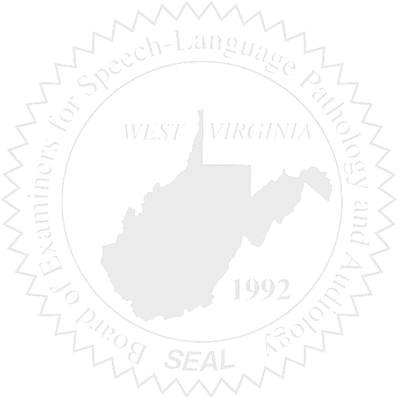 Call to OrderApproval minutes for June 13, 2022 Old BusinessNCSB Office ComputerComplaintsComplaint #55